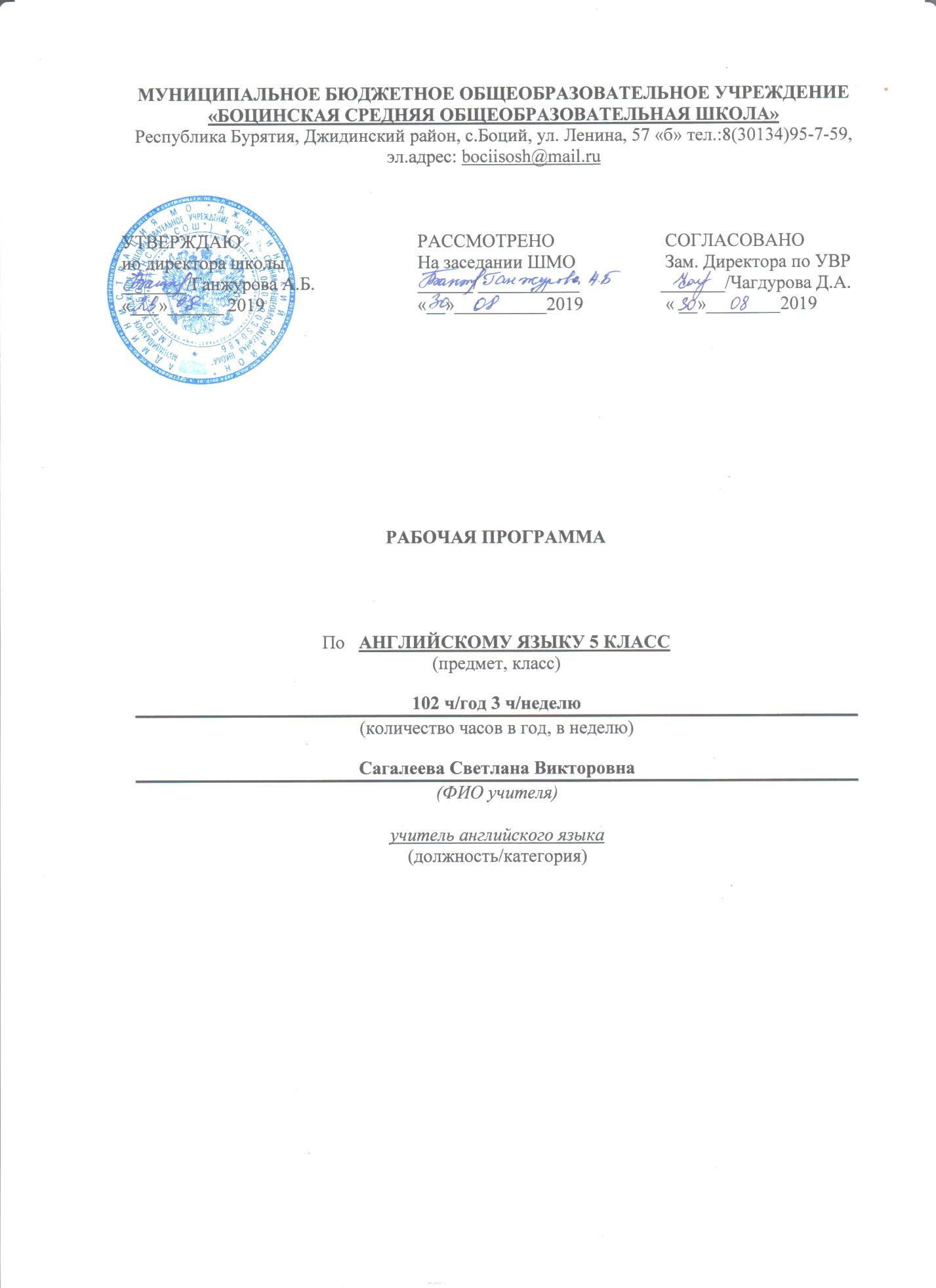 Пояснительная запискаРабочая программа по английскому языку составлена для 5 класса МБОУ «Боцинская  СОШ» на основе:- федерального   государственного    образовательного  стандарта  основного общего образования  (Приказ МОиН РФ от 06.10.2009 № 373 с учетом изменений, внесенных Приказом Министерства образования и науки РФ от 26.11.2010 № 1241);- федерального  перечня  учебников, рекомендованных (допущенных) к использованию в образовательном процессе в образовательных учреждениях, реализующих программы общего образования;- примерной  программы основного общего  образования по английскому языку (базовый уровень);- авторской программы курса английского языка к УМК ««English» (5-9 классы) авторов В.П. Кузовлев. Э.Ш. Перегудова, С.А. Пастухова, О.В. Стрельникова;- учебного плана МБОУ «Боцинская СОШ» на 2019 – 2020 уч.год;- положения о рабочей программе МБОУ «Боцинская СОШ».Рабочая программа   ориентирована на использование учебно-методического комплекта «English» для 5 класса общеобразовательных учреждений - Москва: Просвещение, 2016 год и рассчитана на 3 часа в неделю на протяжении учебного года, т.е. 102 часа в год согласно  учебному плану МБОУ «Боцинская СОШ» на 2019 - 2020 учебный год, включая уроки повторения, обобщения, контроля и коррекции знаний.  Выбор данной  программы и учебно-методического комплекса обусловлен тем, что методическая система, реализованная в программе и УМК,  позволяет использовать педагогические технологии, развивающие систему универсальных учебных действий, сформированных в начальной школе, создаёт механизмы реализации требований ФГОС и воспитания личности, отвечающей на вызовы сегодняшнего дня и имеющей надёжный потенциал для дня завтрашнего.Данная программа реализует принцип непрерывного образования по английскому языку, что соответствует современным потребностям личности и общества и составлена для реализации курса английского языка в 5 классе..Цели и задачи обученияЦели предмета:    Рабочая программа имеет направление на достижение следующих целей: - формирование умений общаться на иностранном языке с учетом речевых возможностей и потребностей второклассников: описывать животное, предмет, указывая название, количество, размер, цвет, количество, принадлежность; кратко высказываться о себе, своем друге, своем домашнем животном - развитие личности ребенка, его речевых способностей, внимания, мышления, памяти и воображения; мотивации к дальнейшему овладению иностранным языком на третьем году обучения; - обеспечение коммуникативно-психологической адаптации младших школьников к новому языковому миру для преодоления в дальнейшем психологических барьеров в использовании иностранного языка как средства общения; - освоение элементарных лингвистических представлений, доступных младшим школьникам и необходимых для овладения устной и письменной речью на иностранном языке; - приобщение детей к новому социальному опыту с использованием иностранного языка: знакомство второклассников с миром зарубежных сверстников, с зарубежным детским фольклором; воспитание дружелюбного отношения к представителям других стран; - формирование речевых, интеллектуальных и познавательных способностей младших школьников, а также их общеучебных умений. Данная программа содержит все темы, включенные в федеральный компонент содержания образования. Наряду с федеральным компонентом программы реализуется региональный компонент, который представлен в таких темах, как «Правила в моей школе», «Путешествие по Родине», «Праздники», «Достопримечательности». Целью данных уроков является расширение общего кругозора учащихся о своем селе  и регионе  на английском языке.Задачи обучения: - развитие и воспитание коммуникативной культуры школьников, расширение и обогащениеих коммуникативного и жизненного опыта в новом контексте общения, расширение кругозора учащихся; - научиться ценить своих друзей, участвовать в совместной деятельности, правильно организовывать свой досуг, следовать правилам здорового образа жизни вежливо вести себя за столом; - познакомить с миром их зарубежных сверстников и научить с уважением относиться к представителям других стран; - осознавать важность изучения английского языка как средства общения между жителями разных стран.Результаты освоения учебного курсаУ выпускника 5 класса будут достигнуты определенные личностные результаты освоения учебного курса «Иностранный язык»: формирование мотивации изучения иностранных языков и стремление к самосовершенствованию в образовательной области «Иностранный язык»;осознание возможностей самореализации средствами ИЯ;стремление к совершенствованию собственной речевой культуры в целом;формирование коммуникативной компетенции в межкультурной и межэтнической коммуникации.Изучение ИЯ внесет свой вклад в:1) воспитание гражданственности, патриотизма, уважения к правам, свободам и обязанностям человека;любовь к своей малой родине (своему родному дому, школе, селу, городу), народу, России; знание традиций своей семьи и школы, бережное отношение к ним;знание правил поведения в классе, школе, дома;стремление активно участвовать в жизни класса, города, страны;уважительное отношение к родному языку; уважительное отношение к своей стране, гордость за её достижения и успехи;уважение традиционных ценностей многонационального российского общества;осознание родной культуры через контекст культуры англоязычных стран;чувство патриотизма через знакомство с ценностями родной культуры;стремление достойно представлять родную культуру;правовое сознание, уважение к правам и свободам личности;2) воспитание нравственных чувств и этического сознания;представления о моральных нормах и правилах нравственного поведения; убежденность в приоритете общечеловеческих ценностей;знание правил вежливого поведения, культуры речи;стремление к адекватным способам выражения эмоций и чувств; умение анализировать нравственную сторону своих поступков и поступков других людей;уважительное отношение к старшим, доброжелательное отношение к младшим;уважительное отношение к людям с ограниченными физическими возможностями;гуманистическое мировоззрение; этические чувства: доброжелательность, эмоционально-нравственная отзывчивость (готовность помочь), понимание и сопереживание чувствам других людей; представление о дружбе и друзьях, внимательное отношение к их интересам и увлечениям;установление дружеских взаимоотношений в коллективе, основанных на взаимопомощи и взаимной поддержке;стремление иметь собственное мнение; принимать собственные решения;потребность в поиске истины;умение признавать свои ошибки;чувство собственного достоинства и уважение к достоинству других людей;уверенность в себе и своих силах;3)	воспитание трудолюбия, творческого отношения к учению, труду, жизни;ценностное отношение к труду и к достижениям людей;уважительное отношение к людям разных профессий;навыки коллективной учебной деятельности (умение сотрудничать: планировать и реализовывать совместную деятельность, как в позиции лидера, так и в позиции рядового участника; умение работать в паре/группе; взаимопомощь;ценностное отношение к учебе как виду творческой деятельности;потребность и способность выражать себя в доступных видах творчества (проекты);ответственное отношение к образованию и самообразованию, понимание их важности в условиях современного информационного общества;умение проявлять дисциплинированность, последовательность, целеустремленность и  самостоятельность в выполнении учебных и учебно-трудовых заданий;умение вести обсуждение, давать оценки;умение различать полезное и бесполезное времяпрепровождение и стремление полезно и рационально использовать время;умение нести индивидуальную ответственность за выполнение задания; за совместную работу;бережное отношение к результатам своего труда, труда других людей, к школьному имуществу, учебникам, личным вещам;4)	формирование ценностного отношения к здоровью и здоровому образу жизни;потребность в здоровом образе жизни;понимание важности физической культуры и спорта для здоровья человека; положительное отношение к спорту;знание и выполнение санитарно-гигиенических правил, соблюдение здоровьесберегающего режима дня;стремление не совершать поступки, угрожающие собственному здоровью и безопасности;стремление к активному образу жизни: интерес к подвижным играм, участию в спортивных соревнованиях;5)	воспитание ценностного отношения к природе, окружающей среде (экологическое воспитание);интерес к природе и природным явлениям;бережное, уважительное отношение к природе и всем формам жизни;понимание активной роли человека в природе;способность осознавать экологические проблемы;готовность к личному участию в экологических проектах;6)	воспитание ценностного отношения к прекрасному, формирование представлений об эстетических идеалах и ценностях (эстетическое воспитание);умение видеть красоту в окружающем мире; в труде, творчестве, поведении и поступках людей;мотивация к самореализации в творчестве; стремление выражать себя в различных видах творческой деятельности; уважительное отношение к мировым историческим ценностям в области литературы, искусства и науки; положительное отношение к выдающимся личностям и их достижениям;7) воспитание уважения к культуре других народов;интерес и уважительное отношение к языку и культуре других народов;представления о художественных и эстетических ценностях чужой культуры;адекватное восприятие и отношение к системе ценностей и норм поведения людей другой культуры;стремление к освобождению от предубеждений и стереотипов;уважительное отношение к особенностям образа жизни людей другой культуры;умение вести диалогическое общение с зарубежными сверстниками;потребность и способность представлять на английском языке родную культуру;стремление участвовать в межкультурной коммуникации: принимать решения, давать оценки, уважительно относиться к собеседнику, его мнению;стремление к мирному сосуществованию между людьми и нациями.Метапредметные результатыМетапредметные результаты в данном курсе развиваются главным образом благодаря развивающему аспекту иноязычного образования.У учащихся основной школы будут развиты:1) положительное отношение к предмету и мотивация к дальнейшему овладению ИЯ:представление о ИЯ как средстве познания мира и других культур;осознание роли ИЯ в жизни современного общества и личности;осознание личностного смысла в изучении ИЯ, понимание роли и значимости ИЯ для будущей профессии;обогащение опыта межкультурного общения;2) языковые способности: к слуховой и зрительной дифференциации, к имитации, к догадке, смысловой антиципации, к выявлению языковых закономерностей, к выявлению главного и к логическому изложению;3) универсальные учебные действия:регулятивные:самостоятельно ставить цели, планировать пути их достижения, умение выбирать наиболее эффективные способы решения учебных и познавательных задач;соотносить свои действия с планируемыми результатами, осуществлять контроль своей деятельности в процессе достижения результата, корректировать свои действия в соответствии с изменяющейся ситуацией; оценивать правильность выполнения учебной задачи, собственные возможности её решения; владеть основами самоконтроля, самооценки, принятия решений и осуществления осознанного выбора в учебной и познавательной деятельности; познавательные:использовать знаково-символические средства представления информации для решения учебных и практических задач;пользоваться логическими действиями сравнения, анализа, синтеза, обобщения, классификации по различным признакам, установления аналогий и причинно-следственных связей, строить логическое рассуждение, умозаключение (индуктивное, дедуктивное и по аналогии) и делать выводы; работать с прослушанным/прочитанным текстом: определять тему, прогнозировать содержание текста по заголовку/по ключевым словам, устанавливать логическую последовательность основных фактов;осуществлять информационный поиск; в том числе с помощью компьютерных средств;выделять, обобщать и фиксировать нужную информацию;осознанно строить свое высказывание в соответствии с поставленной коммуникативной задачей, а также в соответствии с грамматическими и синтаксическими нормами языка;решать проблемы творческого и поискового характера;самостоятельно работать, рационально организовывая свой труд в классе и дома;контролировать и оценивать результаты своей деятельности;коммуникативные:готовность и способность осуществлять межкультурное общение на АЯ:- выражать с достаточной полнотой и точностью свои мысли в соответствии с задачами и условиями межкультурной коммуникации;- вступать в диалог, а также участвовать в коллективном обсуждении проблем, владеть монологической и диалогической формами речи в соответствии с грамматическими и синтаксическими нормами АЯ;- адекватно использовать речевые средства для дискуссии и аргументации своей позиции;- спрашивать, интересоваться чужим мнением и высказывать свое;- уметь обсуждать разные точки зрения и  способствовать выработке общей (групповой) позиции;- уметь аргументировать свою точку зрения, спорить и отстаивать свою позицию невраждебным для оппонентов образом;- уметь с помощью вопросов добывать недостающую информацию (познавательная инициативность);- уметь устанавливать рабочие отношения, эффективно сотрудничать и способствовать продуктивной кооперации;- проявлять уважительное отношение к партнерам, внимание к личности другого;- уметь адекватно реагировать на нужды других; в частности, оказывать помощь и эмоциональную поддержку партнерам в процессе достижения общей цели совместной деятельности;специальные учебные умения:читать на АЯ с целью поиска конкретной информации;читать на АЯ с целью детального понимания содержания;читать на АЯ с целью понимания основного содержания;понимать английскую речь на слух с целью полного понимания содержания;понимать общее содержание воспринимаемой на слух информации на АЯ;понимать английскую речь на слух с целью извлечения конкретной информации;работать с лексическими таблицами;понимать отношения между словами и предложениями внутри текста;работать с функциональными опорами при овладении диалогической речью;кратко излагать содержание прочитанного или услышанного текста;догадываться о значении новых слов по словообразовательным элементам, контексту;иллюстрировать речь примерами, сопоставлять и противопоставлять факты;использовать речевые средства для объяснения причины, результата действия;использовать речевые средства для аргументации своей точки зрения;организовывать работу по выполнению и защите творческого проекта;работать с англо-русским словарем: находить значение многозначных слов, фразовых глаголов;пользоваться лингвострановедческим справочником;переводить с русского языка на английский;использовать различные способы запоминания слов на ИЯ;выполнять тесты  в форматах  “Multiple choice”, True/False/Unstated”, “Matching”, “Fill in” и др.Предметные результатыВыпускниками основной школы будут достигнуты следующие предметные результаты:А. В коммуникативной сфере (т.е. владение иностранным языком как средством межкультурного общения):Коммуникативные умения в основных видах речевой деятельностиГоворениевести диалог-расспрос, диалог этикетного характера, диалог – обмен мнениями, диалог – побуждение к действию, комбинированный диалог:– начинать, поддерживать и заканчивать разговор;– выражать основные речевые функции: поздравлять, высказывать пожелания, приносить извинение, выражать согласие/несогласие, делать комплимент, предлагать помощь, выяснять значение незнакомого слова, объяснять значение слова, вежливо переспрашивать, выражать сочувствие, давать совет, выражать благодарность, успокаивать/подбадривать кого-либо, переспрашивать собеседника, приглашать к совместному времяпрепровождению, соглашаться/не соглашаться на совместное времяпрепровождение, выяснять мнение собеседника, выражать согласие/несогласие с мнением собеседника, выражать сомнение, выражать свое мнение и обосновывать его и т.д.;– расспрашивать собеседника и отвечать на его вопросы;– переходить с позиции спрашивающего на позицию отвечающего и наоборот;– соблюдать правила речевого этикета;использовать основные коммуникативные типы речи: описание, сообщение, рассказ, рассуждение:– кратко высказываться на заданную тему, используя изученный речевой материал в соответствии с поставленной коммуникативной задачей;– делать сообщения на заданную тему на основе прочитанного/услышанного;- делать сообщения по результатам выполнения проектной работы;– говорить в нормальном темпе;– говорить логично и связно;- говорить выразительно (соблюдать синтагматичность речи, логическое ударение, правильную интонацию).Аудированиеуметь понимать звучащую речь с различной глубиной, точностью и полнотой восприятия информации:- полностью понимать речь учителя и одноклассников, а такженесложные аутентичные аудио- и видеотексты, построенные на изученном речевом материале (полное понимание прослушенного);- понимать основное содержание несложных аутентичных аудио- и видеотекстов, содержащих небольшое количество незнакомых слов, используя контекстуальную, языковую, иллюстративную и другие виды догадки (понимание основного содержания);- выборочно понимать прагматические аутентичные аудио- и видеотексты, выделяя значимую (нужную) информацию, не обращая при этом внимание на незнакомые слова, не мешающие решению коммуникативной задачи (понимание необходимой / конкретной информации);соотносить содержание услышанного с личным опытом;делать выводы по содержанию услышанного;выражать собственное мнение по поводу услышанного.Чтениеуметь самостоятельно выбирать адекватную стратегию чтения в соответствии с коммуникативной задачей и типом текста:- читать с целью понимания основного содержания (уметь игнорировать незнакомые слова, не мешающие пониманию основного содержания текста; прогнозировать содержание текста по вербальным опорам (заголовкам) и иллюстративным опорам; предвосхищать содержание внутри текста; определять основную идею/мысль текста; выявлять главные факты в тексте, не обращая внимания на второстепенные; распознавать тексты различных жанров (прагматические, публицистические, научно-популярные и художественные) и типов (статья, рассказ, реклама и т. д.);читать с целью извлечения конкретной (запрашиваемой или интересующей) информации (уметь использовать соответствующие ориентиры (заглавные буквы, цифры и т. д.) для поиска запрашиваемой или интересующей информации);читать с целью полного понимания содержания на уровне значения: (уметь догадываться о значении незнакомых слов по знакомым словообразовательным элементам (приставки, суффиксы, составляющие элементы сложных слов), аналогии с родным языком, конверсии, по наличию смысловых связей в контексте, иллюстративной наглядности; понимать внутреннюю организацию текста и определять: главное предложение в абзаце (тексте) и предложения, подчинённые главному предложению; хронологический/логический порядок событий в тексте; причинно-следственные и другие смысловые связи текста с помощью лексических и грамматических средств (местоимений, слов-заместителей, союзов, союзных слов); пользоваться справочными материалами (англо-русским словарём, лингвострановедческим справочником) с применением знания алфавита и транскрипции; предвосхищать элементы знакомых грамматических структур);читать с целью полного понимания на уровне смысла и критического осмысления содержания (определять главную идею текста, не выраженную эксплицитно; отличать факты от мнений и др.);интерпретировать информацию, представленную в графиках, таблицах, иллюстрациях и т. д.;извлекать культурологические сведения из аутентичных текстов;делать выборочный перевод с английского языка на русский;соотносить полученную информацию с личным опытом, оценивать ее и выражать свое мнение по поводу прочитанного.Письмозаполнять анкету, формуляр (сообщать о себе основные сведения: имя, фамилия, возраст, гражданство, адрес и т.д.);писать открытки этикетного характера с опорой на образец с употреблением формул речевого этикета и адекватного стиля изложения, принятых в англоязычных странах;составлять план, тезисы устного и письменного сообщения, кратко излагать результаты проектной деятельности;писать электронные (интернет-) сообщения;делать записи (выписки из текста);фиксировать устные высказывания в письменной форме; заполнять таблицы, делая выписки из текста; кратко излагать собственную точку зрения (в т.ч. по поводу прочитанного или услышанного);использовать адекватный стиль изложения (формальный / неформальный).Языковые средства и навыки пользования имиГрафика, орфографиясоотносить графический образ слова с его звуковым образом;распознавать слова, записанные разными шрифтами;сравнивать и анализировать буквы, буквосочетания и соответствующие транскрипционные знаки; соблюдать основные правила орфографии и пунктуации; использовать словарь для уточнения написания слова;оформлять письменные и творческие проекты в соответствии с правилами орфографии и пунктуации.Фонетическая сторона речиразличать коммуникативный тип предложения по его интонации;понимать и использовать логическое ударение во фразе, предложении; правильно произносить предложения с точки зрения их ритмико-интонационных особенностей: повествовательное (утвердительное и отрицательное), вопросительное (общий, специальный, альтернативный и разделительный вопросы), побудительное, восклицательное предложения; правильно произносить предложения с однородными членами (соблюдая интонацию перечисления);правильно произносить сложносочиненные и сложноподчиненные предложения с точки зрения их ритмико-интонационных особенностей;Лексическая сторона речираспознавать и употреблять в речи в соответствии с коммуникативной задачей основные значения изученных лексических единиц (слов, словосочетаний, реплик-клише речевого этикета) в ситуациях общения в пределах тематики основной общеобразовательной школы;знать и уметь использовать основные способы словообразования (аффиксация, словосложение, конверсия);выбирать значение многозначных слов в соответствии с контекстом; понимать и использовать явления синонимии / антонимии и лексической сочетаемости.Грамматическая сторона речизнать функциональные и формальные особенности изученных грамматических явлений (видо-временных форм личных глаголов, модальных глаголов и их эквивалентов, артиклей, существительных, степеней сравнения прилагательных и наречий, местоимений, числительных, предлогов);уметь распознавать, понимать и использовать в речи основные морфологические формы и синтаксические конструкции английского языка (см. раздел «Содержание курса. Грамматические навыки»).Cоциокультурные знания, навыки, умениязнание национально-культурных особенностей речевого и неречевого поведения в англоязычных странах в сравнении с нормами, принятыми в родной стране; умение использовать социокультурные знания в различных ситуациях формального и неформального межличностного и межкультурного общения;представление о ценностях материальной и духовной культуры, которые широко известны и являются предметом национальной гордости в странах изучаемого языка и в родной стране (всемирно известных достопримечательностях, художественных произведениях, произведениях искусства, выдающихся людях и их вкладе в мировую науку и культуру);представление о сходстве и различиях в традициях, обычаях своей страны и англоязычных стран;представление об особенностях образа жизни зарубежных сверстников;распознавание и употребление в устной и письменной речи основных норм речевого этикета (реплик-клише наиболее распространенной оценочной лексики), принятых в странах изучаемого языка;умение ориентироваться в основных реалиях культуры англоязычных стран, знание употребительной фоновой лексики, некоторых распространенных образцов фольклора (скороговорки, пословицы, поговорки);знакомство с образцами художественной, публицистической и научно-популярной литературы;умение сопоставлять, находить сходства и отличия в культуре стран изучаемого языка и родной культуре;готовность и умение представлять родную культуру на английском языке, опровергать стереотипы о своей стране.Компенсаторные умения - умение выходить из трудного положения в условиях дефицита языковых средств при получении и приеме информации за счет использования контекстуальной догадки, игнорирования языковых трудностей, переспроса, словарных замен, жестов, мимики.Б. В познавательной сфере (владение познавательными учебными умениями):умение сравнивать языковые явления родного и иностранного языков на уровне отдельных грамматических явлений, слов, словосочетаний, предложений;владение приемами работы с текстом: умение пользоваться определенной стратегией чтения / аудирования в зависимости от коммуникативной задачи (читать / слушать текст с разной глубиной понимания);умение действовать по образцу / аналогии, использовать различные виды опор (вербальные, изобразительные, содержательные, смысловые и др.) при выполнении упражнений и составлении собственных высказываний в пределах тематики основной школы;готовность и умение осуществлять индивидуальную и совместную проектную работу; умение пользоваться справочным материалом (грамматическим и лингвострановедческим справочниками, двуязычным и толковым словарями, мультимедийными средствами);владение способами и приемами дальнейшего самостоятельного изучения иностранных языков.В. В ценностно-ориентационной сфере:осознание места и роли родного и иностранных языков в целостном полиязычном, поликультурном мире, осознание иностранного языка как средства общения, познания, самореализации и социальной адаптации;представление о языке как средстве выражения чувств, эмоций, основе культуры мышления;достижение взаимопонимания в процессе устного и письменного общения с носителями иностранного языка, установления межличностных и межкультурных контактов в доступных пределах;приобщение к ценностям мировой культуры как через источники информации на иностранном языке (в том числе мультимедийные), так и через непосредственное участие в школьных обменах, туристических поездках, молодежных форумах;представления о моральных нормах и правилах нравственного поведения; убежденность в приоритете общечеловеческих ценностей;стремление к адекватным способам выражения эмоций и чувств; уважительное отношение к старшим, доброжелательное отношение к младшим;эмоционально-нравственная отзывчивость (готовность помочь), понимание и сопереживание чувствам других людей; стремление иметь собственное мнение; принимать собственные решения;Г. В эстетической сфере:представление об эстетических идеалах и ценностях;стремление к знакомству с образцами художественного творчества на иностранном языке и средствами иностранного языка;развитие чувства прекрасного в процессе обсуждения современных тенденций в живописи, музыке, литературе;владение элементарными средствами выражения чувств и эмоций на иностранном языке;умение видеть красоту в окружающем мире; в труде, творчестве, поведении и поступках людей.Д. В трудовой сфере: ценностное отношение к учебе как виду творческой деятельности;навыки коллективной учебной деятельности (умение сотрудничать: планировать и реализовывать совместную деятельность, как в позиции лидера, так и в позиции рядового участника);умение нести индивидуальную ответственность за выполнение задания; за совместную работу;умение рационально планировать свой учебный труд;умение работать в соответствии с намеченным планом.Е. В физической сфере:ценностное отношение к здоровью и здоровому образу жизни:- потребность в здоровом образе жизни (режим труда и отдыха, питание, спорт, фитнес);- знание и выполнение санитарно-гигиенических правил, соблюдение здоровьесберегающего режима дня;- стремление не совершать поступки, угрожающие собственному здоровью и безопасности.Содержание учебного предметаПредметное содержание устной и письменной речи соответствует требованиям ФГОС, целям и задачам образовательной программы учреждения и строится по темам в соответствии с учебно-тематическим планом рабочей программы:1. Давайте познакомимся! - представление себя, занятия в свободное время, проведение каникул, описание событий в настоящем, простом прошедшем и будущем времени. 2. Правила вокруг нас - правила поведения, дресс-код, правила безопасности, в т.ч. в сети Интернет, модальные глаголы для выражения разрешения, запрета, просьбы. 3. Помогать людям - это здорово! - работа и помощь по хозяйству, организация благотворительных акций, описание событий в настоящем совершенном времени. 4. Каждый день и в выходные - путешествия по Великобритании (Уэльс, Северная Ирландия, Шотландия), способы организации поездки, описание событий в настоящем длительном времени. 5. Мои любимые торжества - праздники и празднования в России и Британии, праздник мечты, описание событий в прошедшем длительном времени. 6. У нас была чудесная поездка в Англию! - Лондон и его достопримечательности. Описание событий в прошедшем времени. 7. Мои будущие каникулы - планы на будущее, возможные поездки и путешествия, выбор места отдыха. 8. Мои лучшие впечатления - впечатления от посещения мегаполиса, посещение тематических парков развлечений в разных странах мира. Тематическое планирование №  урокаТема урокаКоличество часовКоличество часовКоличество часовДата проведения по плануДата проведения фактическиДата проведения фактическиКоррекция Коррекция Коррекция Раздел 1. Давайте познакомимся! 11 ч.Раздел 1. Давайте познакомимся! 11 ч.Раздел 1. Давайте познакомимся! 11 ч.Раздел 1. Давайте познакомимся! 11 ч.Раздел 1. Давайте познакомимся! 11 ч.Раздел 1. Давайте познакомимся! 11 ч.Раздел 1. Давайте познакомимся! 11 ч.Раздел 1. Давайте познакомимся! 11 ч.Раздел 1. Давайте познакомимся! 11 ч.Раздел 1. Давайте познакомимся! 11 ч.Раздел 1. Давайте познакомимся! 11 ч.1Привет, я Клер. А как тебя зовут?1112Чем ты занимаешься в свободное время?1113Как ты провел летние каникулы?1114Добро пожаловать в мою школу. Расписание уроков.1115Входная диагностика1116Урок домашнего чтения1117У меня новый друг1118Урок повторения.1119Делать проекты - это интересно.11110Контрольная работа.11111Урок самоконтроля.111Раздел 2. Правила вокруг нас 13 ч.Раздел 2. Правила вокруг нас 13 ч.Раздел 2. Правила вокруг нас 13 ч.Раздел 2. Правила вокруг нас 13 ч.Раздел 2. Правила вокруг нас 13 ч.Раздел 2. Правила вокруг нас 13 ч.Раздел 2. Правила вокруг нас 13 ч.Раздел 2. Правила вокруг нас 13 ч.Раздел 2. Правила вокруг нас 13 ч.Раздел 2. Правила вокруг нас 13 ч.Раздел 2. Правила вокруг нас 13 ч.12Почему мы все следуем правилам?11113Почему мы все следуем правилам?11114Тебе приходится это делать?11115Тебе приходится это делать?11116Это может быть интересно, но…11117Это может быть интересно, но…11118Урок домашнего чтения11119Как насчет…?11120Как насчет…?11121Урок повторения11122Что ты думаешь о правилах?11123Контрольная работа.11124Урок самоконтроля.111Раздел 3. Помогать людям – это здорово! 13 ч.Раздел 3. Помогать людям – это здорово! 13 ч.Раздел 3. Помогать людям – это здорово! 13 ч.Раздел 3. Помогать людям – это здорово! 13 ч.Раздел 3. Помогать людям – это здорово! 13 ч.Раздел 3. Помогать людям – это здорово! 13 ч.Раздел 3. Помогать людям – это здорово! 13 ч.Раздел 3. Помогать людям – это здорово! 13 ч.Раздел 3. Помогать людям – это здорово! 13 ч.Раздел 3. Помогать людям – это здорово! 13 ч.Раздел 3. Помогать людям – это здорово! 13 ч.25Добровольные помощникиДобровольные помощники126Школьные новостиШкольные новости127Школьные новостиШкольные новости128Планирование благотворительного концертаПланирование благотворительного концерта129Мы это сделалиМы это сделали130Мы это сделали.Мы это сделали.131Урок домашнего чтенияУрок домашнего чтения132Какие новости?Какие новости?133Какие новости?Какие новости?134Урок повторения.Урок повторения.135Мы готовы тебе помочьМы готовы тебе помочь136Контрольная работаКонтрольная работа137Урок самоконтроля.Урок самоконтроля.1Раздел 4. Каждый день и в выходные. 11 ч.Раздел 4. Каждый день и в выходные. 11 ч.Раздел 4. Каждый день и в выходные. 11 ч.Раздел 4. Каждый день и в выходные. 11 ч.Раздел 4. Каждый день и в выходные. 11 ч.Раздел 4. Каждый день и в выходные. 11 ч.Раздел 4. Каждый день и в выходные. 11 ч.Раздел 4. Каждый день и в выходные. 11 ч.Раздел 4. Каждый день и в выходные. 11 ч.Раздел 4. Каждый день и в выходные. 11 ч.38Мы любим Уэльс!Мы любим Уэльс!139Мы любим Уэльс.Мы любим Уэльс.140Нам нравится путешествоватьНам нравится путешествовать141Нам нравится путешествоватьНам нравится путешествовать142События в Северной ИрландииСобытия в Северной Ирландии143Урок домашнего чтенияУрок домашнего чтения144Почему Обан интересен?Почему Обан интересен?145 Урок повторения. Урок повторения.146Мой семейный альбомМой семейный альбом147Контрольная работаКонтрольная работа148Урок самоконтроляУрок самоконтроля1Раздел 5. Мои любимые торжества 12 ч.Раздел 5. Мои любимые торжества 12 ч.Раздел 5. Мои любимые торжества 12 ч.Раздел 5. Мои любимые торжества 12 ч.Раздел 5. Мои любимые торжества 12 ч.Раздел 5. Мои любимые торжества 12 ч.Раздел 5. Мои любимые торжества 12 ч.Раздел 5. Мои любимые торжества 12 ч.Раздел 5. Мои любимые торжества 12 ч.Раздел 5. Мои любимые торжества 12 ч.49Какой твой любимый праздник?Какой твой любимый праздник?150Я украшал елку 2 часаЯ украшал елку 2 часа151Что ты делал вчера в 5 часов вечера?Что ты делал вчера в 5 часов вечера?152Что ты делал вчера в 5 часов вечера?Что ты делал вчера в 5 часов вечера?153Что случилось пока ты праздновал?Что случилось пока ты праздновал?154Что случилось пока ты праздновал?Что случилось пока ты праздновал?155Урок домашнего чтенияУрок домашнего чтения156Это твой праздник?Это твой праздник?157Урок повторенияУрок повторения158Праздники, которые я помнюПраздники, которые я помню159Контрольная работаКонтрольная работа160Урок самоконтроляУрок самоконтроля1Раздел 6. У нас была чудесная поездка в Англию! 14 ч.Раздел 6. У нас была чудесная поездка в Англию! 14 ч.Раздел 6. У нас была чудесная поездка в Англию! 14 ч.Раздел 6. У нас была чудесная поездка в Англию! 14 ч.Раздел 6. У нас была чудесная поездка в Англию! 14 ч.Раздел 6. У нас была чудесная поездка в Англию! 14 ч.Раздел 6. У нас была чудесная поездка в Англию! 14 ч.Раздел 6. У нас была чудесная поездка в Англию! 14 ч.Раздел 6. У нас была чудесная поездка в Англию! 14 ч.Раздел 6. У нас была чудесная поездка в Англию! 14 ч.61Мы приятно провели время в Лондоне.Мы приятно провели время в Лондоне.162Мы приятно провели время в Лондоне.Мы приятно провели время в Лондоне.163Что ты делал вчера в 5 часов?Что ты делал вчера в 5 часов?164Что ты делал вчера в 5 часов?Что ты делал вчера в 5 часов?165Настоящее совершенное времяНастоящее совершенное время166Настоящее совершенное времяНастоящее совершенное время167Тебе бы хотелось?Тебе бы хотелось?168Тебе бы хотелось?Тебе бы хотелось?169Урок домашнего чтенияУрок домашнего чтения170Какое самое лучшее место ты когда-либо посещал?Какое самое лучшее место ты когда-либо посещал?171Урок повторенияУрок повторения172Все, что я лучше всего помню.Все, что я лучше всего помню.173Контрольная работаКонтрольная работа174Урок самоконтроляУрок самоконтроля1Раздел 7. Мои будущие каникулы 13 ч.Раздел 7. Мои будущие каникулы 13 ч.Раздел 7. Мои будущие каникулы 13 ч.Раздел 7. Мои будущие каникулы 13 ч.Раздел 7. Мои будущие каникулы 13 ч.Раздел 7. Мои будущие каникулы 13 ч.Раздел 7. Мои будущие каникулы 13 ч.Раздел 7. Мои будущие каникулы 13 ч.Раздел 7. Мои будущие каникулы 13 ч.Раздел 7. Мои будущие каникулы 13 ч.75Мы вскоре будем путешествовать в БританиюМы вскоре будем путешествовать в Британию176Мы вскоре будем путешествовать в БританиюМы вскоре будем путешествовать в Британию177Что ты собираешься делать?Что ты собираешься делать?178Что ты собираешься делать?Что ты собираешься делать?179Что мы будем делать?Что мы будем делать?180У тебя есть какие-нибудь планы?У тебя есть какие-нибудь планы?181У тебя есть какие-нибудь планы?У тебя есть какие-нибудь планы?182Урок домашнего чтенияУрок домашнего чтения183Что особенного в морском путешествии?Что особенного в морском путешествии?184Урок повторения.Урок повторения.185Что ты будешь делать на праздники и уикенды?Что ты будешь делать на праздники и уикенды?186Контрольная работаКонтрольная работа187Урок самоконтроля.Урок самоконтроля.1Раздел 8. Мои лучшие впечатления 16 ч.Раздел 8. Мои лучшие впечатления 16 ч.Раздел 8. Мои лучшие впечатления 16 ч.Раздел 8. Мои лучшие впечатления 16 ч.Раздел 8. Мои лучшие впечатления 16 ч.Раздел 8. Мои лучшие впечатления 16 ч.Раздел 8. Мои лучшие впечатления 16 ч.Раздел 8. Мои лучшие впечатления 16 ч.Раздел 8. Мои лучшие впечатления 16 ч.Раздел 8. Мои лучшие впечатления 16 ч.88Сцены ЛондонаСцены Лондона189Сцены ЛондонаСцены Лондона190Путешествие в ЛондонПутешествие в Лондон191Путешествие в ЛондонПутешествие в Лондон192Чем они знамениты?Чем они знамениты?193Чем они знамениты?Чем они знамениты?194Ты когда-либо был в тематическом парке?Ты когда-либо был в тематическом парке?195Ты когда-либо был в тематическом парке?Ты когда-либо был в тематическом парке?196Урок домашнего чтенияУрок домашнего чтения197Что ты думаешь о…?Что ты думаешь о…?198Центр Британии.Центр Британии.199Контрольная работа.Контрольная работа.1100Урок самоконтроля.Урок самоконтроля.1101Обобщающий урокОбобщающий урок1102Резервный урокРезервный урок1